AppendixTable A. Country List to Calculate Weights in Constructing SynthChina Table B. Robustness Check for the 1991 Shock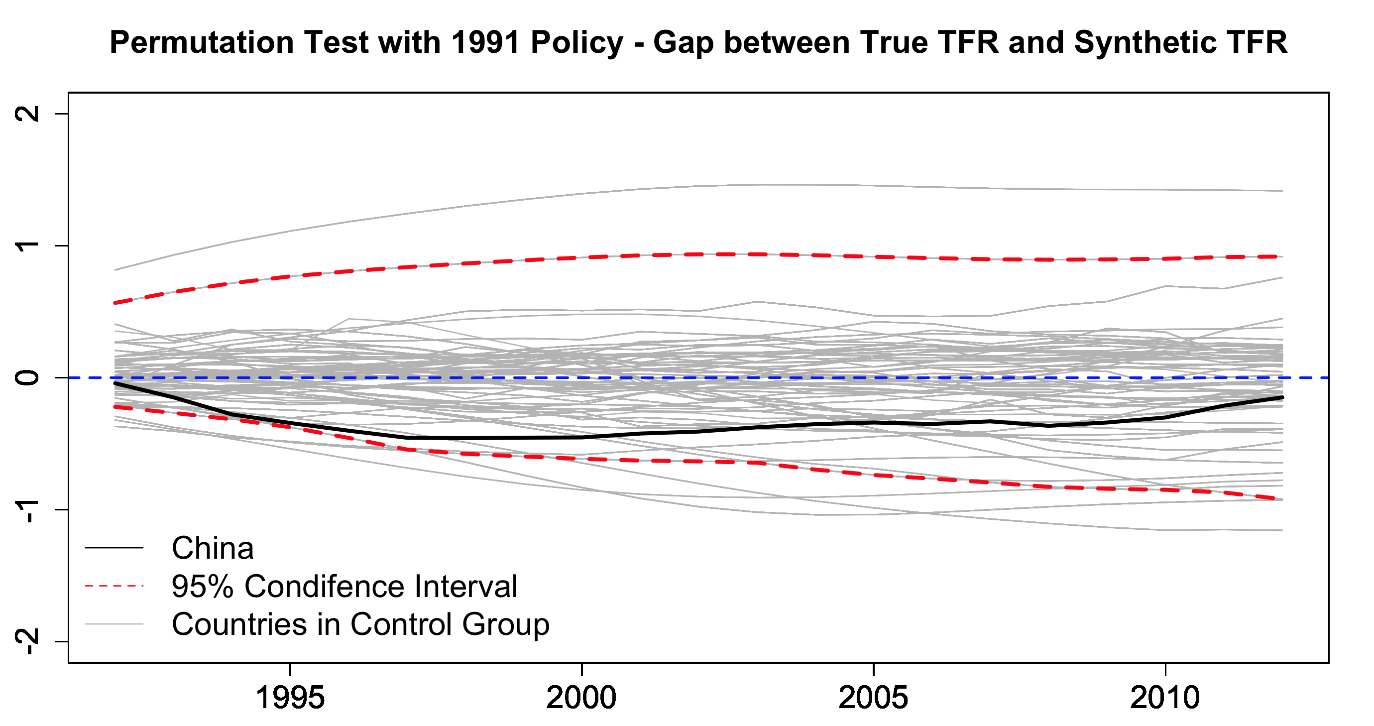 Fig A. Robustness permutation test on the significance of the 1991 policy impactTable C. Country List for Robustness Check using the Extended Dataset for the 1973 shockTable D. Country List for Robustness Check using the Extended Dataset for the 1979 shockTable E. Estimation Results of Synthetic Control Method Using Unbalanced DatasetFig B. Robustness permutation test on the significance of the policy impact using unbalanced DataTable F. Country List for Robustness Check Using the Selected DatasetTable G. Estimation Results of Synthetic Control Method Using Selected CountriesFig C. Robustness permutation test on the significance of the policy impact for selected countriesTable H. Comparison of TFRs used in our analysis and UN Interpolated TFRs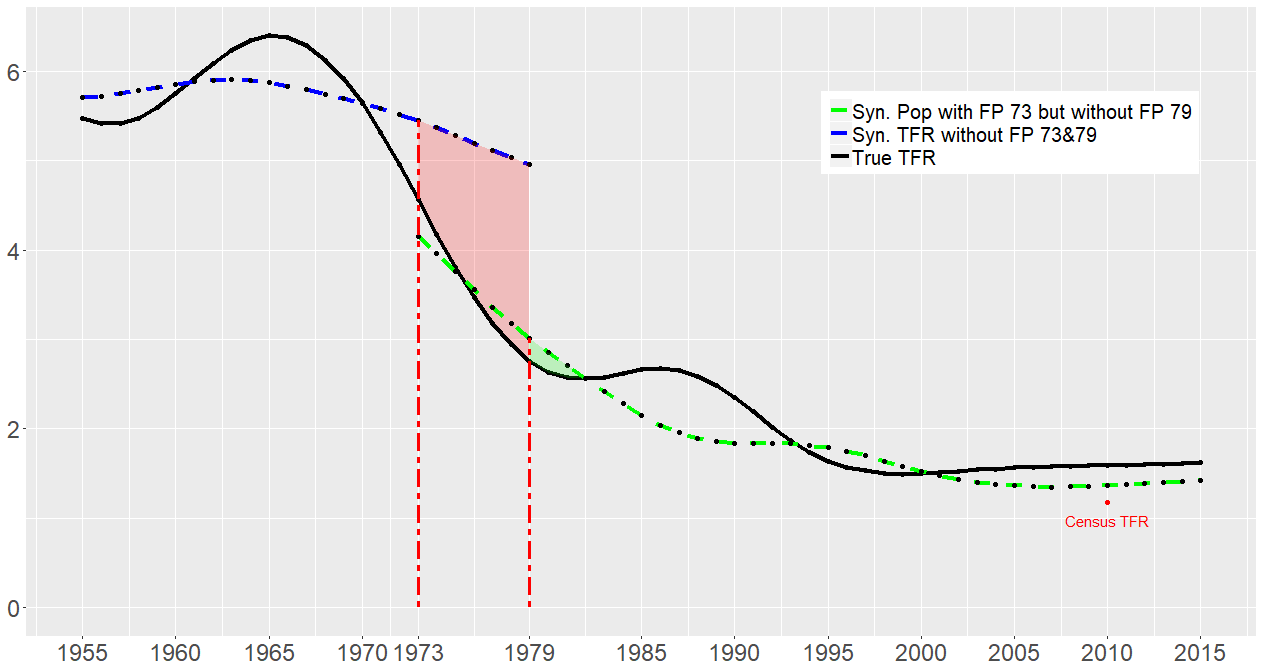 Fig D. Time trend of ‘actual’ and ‘synthetic’ Total Fertility Rate for China using UN interpolated data, 1955-20151Argentina17Egypt33Kenya49Portugal2Australia18El Salvador34Korea, Rep.50South Africa3Austria19Finland35Luxembourg51Spain4Belgium20France36Malawi52Sri Lanka5Bolivia21Germany37Malta53Sweden6Brazil22Greece38Mauritius54Switzerland7Canada23Guatemala39Mexico55Taiwan8Chile24Honduras40Netherlands56Thailand9China25Iceland41New Zealand57Trinidad and Tobago10Colombia26India42Nicaragua58Turkey11Congo, Dem. Rep.27Ireland43Norway59Uganda12Costa Rica28Israel44Pakistan60United Kingdom13Cyprus29Italy45Panama61United States14Denmark30Jamaica46Paraguay62Uruguay15Dominican Rep.31Japan47Peru63Venezuela, RB16Ecuador32Jordan48Philippines64ZimbabweA: Pre-Intervention Characteristics for TFR, 1980-1991B: Countries Resembling China with Significant Weights for TFR, Pre-1991 but Post- 19791Algeria37Guatemala73Pakistan2Argentina38Haiti74Panama3Australia39Honduras75Paraguay4Austria40HK SAR, China76Peru5Bangladesh41Iceland77Philippines6Barbados42India78Portugal7Belgium43Indonesia79Romania8Benin44Iran, Islamic Rep.80Rwanda9Bolivia45Ireland81Senegal10Botswana46Israel82Sierra Leone11Brazil47Italy83Singapore12Burundi48Jamaica84South Africa13Cameroon49Japan85Spain14Canada50Jordan86Sri Lanka15Central Africa Rep.51Kenya87Sweden16Chile52Korea, Rep.88Switzerland17China53Lesotho89Syrian Arab Rep.18Colombia54Liberia90Taiwan19Congo, Dem. Rep.55Luxembourg91Tanzania20Congo, Rep.56Malawi92Thailand21Costa Rica57Malaysia93Togo22Cote d'Ivoire58Mali94Trinidad & Tobago23Cyprus59Malta95Tunisia24Denmark60Mauritania96Turkey25Dominican Rep.61Mauritius97Uganda26Ecuador62Mexico98United Kingdom27Egypt, Arab Rep.63Morocco99United States28El Salvador64Mozambique100Uruguay29Fiji65Myanmar101Venezuela, RB30Finland66Namibia102Zambia31France67Nepal103Zimbabwe32Gabon68Netherlands33Gambia, The69New Zealand34Germany70Nicaragua35Ghana71Niger36Greece72Norway1Albania32Ecuador63Lesotho94Romania2Algeria33Egypt64Liberia95Rwanda3Argentina34El Salvador65Luxembourg96Saudi Arabia4Australia35Fiji66Macao SAR, China97Senegal5Austria36Finland67Malawi98Sierra Leone6Bahrain37France68Malaysia99Singapore7Bangladesh38Gabon69Maldives100South Africa8Barbados39Gambia, The70Mali101Spain9Belgium40Germany71Malta102Sri Lanka10Belize41Ghana72Mauritania103Sudan11Benin42Greece73Mauritius104Swaziland12Bolivia43Guatemala74Mexico105Sweden13Botswana44Haiti75Mongolia106Switzerland14Brazil45Honduras76Morocco107Syrian Arab Rep.15Brunei Darussalam46HK SAR, China77Mozambique108Taiwan16Bulgaria47Hungary78Myanmar109Tanzania17Burundi48Iceland79Namibia110Thailand18Cambodia49India80Nepal111Togo19Cameroon50Indonesia81Netherlands112Trinidad & Tobago20Canada51Iran82New Zealand113Tunisia21Central African Rep.52Iraq83Nicaragua114Turkey22Chile53Ireland84Niger115Uganda23China54Israel85Norway116United Arab Emirates24Colombia55Italy86Pakistan117United Kingdom25Congo, Dem. Rep.56Jamaica87Panama118United States26Congo, Rep.57Japan88Paraguay119Uruguay27Costa Rica58Jordan89Peru120Venezuela28Cote d'Ivoire59Kenya90Philippines121Vietnam29Cyprus60Korea, Rep.91Poland122Zambia30Denmark61Kuwait92Portugal123Zimbabwe31Dominican Rep.62Lao PDR93QatarA: Pre-intervention characteristicsB: Countries Resembling China with Significant Weights 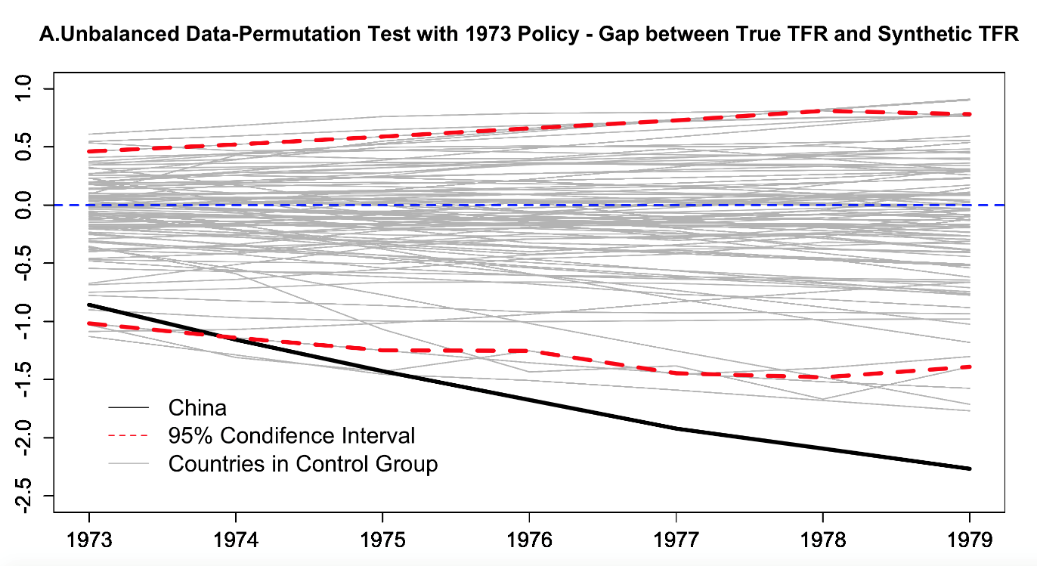 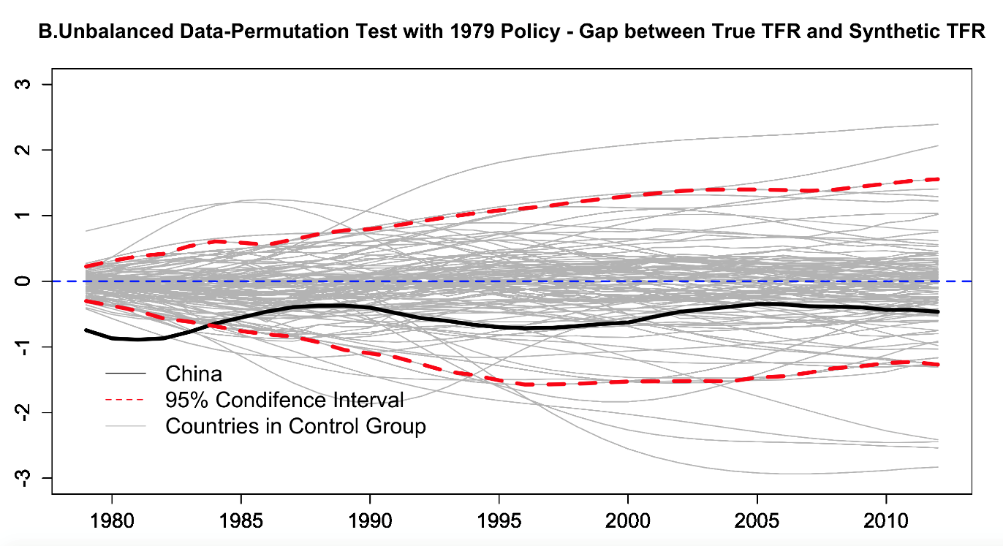 Selected 25 Countries as the DatasetSelected 25 Countries as the DatasetSelected 25 Countries as the DatasetSelected 25 Countries as the DatasetSelected 25 Countries as the DatasetSelected 25 Countries as the DatasetSelected 25 Countries as the DatasetSelected 25 Countries as the Dataset1Albania8Panama15India22Indonesia2Brazil9Paraguay16Japan23Vietnam3Colombia10South Africa17Korea, Rep.24Malaysia4Costa Rica11Turkmenistan18Pakistan25Mongolia5Jamaica12Uzbekistan19Philippines6Korea, Dem. Peop. Rep.13Venezuela20Taiwan7Lebanon14China21ThailandFor the 1973 ShockFor the 1973 ShockFor the 1973 ShockFor the 1973 ShockFor the 1973 ShockFor the 1973 ShockFor the 1973 ShockFor the 1973 ShockFor the 1973 Shock1China6Jamaica11Panama16Thailand2Colombia7Japan12Paraguay17Venezuela3Costa Rica8Korea, Rep.13Philippines4India9Malaysia14South Africa5Indonesia10Pakistan15TaiwanFor the 1979 ShockFor the 1979 ShockFor the 1979 ShockFor the 1979 ShockFor the 1979 ShockFor the 1979 ShockFor the 1979 ShockFor the 1979 ShockFor the 1979 Shock1Albania6Indonesia11Mongolia16South Africa2China7Jamaica12Pakistan17Taiwan3Colombia8Japan13Panama18Thailand4Costa Rica9Korea, Rep.14Paraguay19Venezuela5India10Malaysia15Philippines20VietnamB: Countries Resembling China with Significant Weights 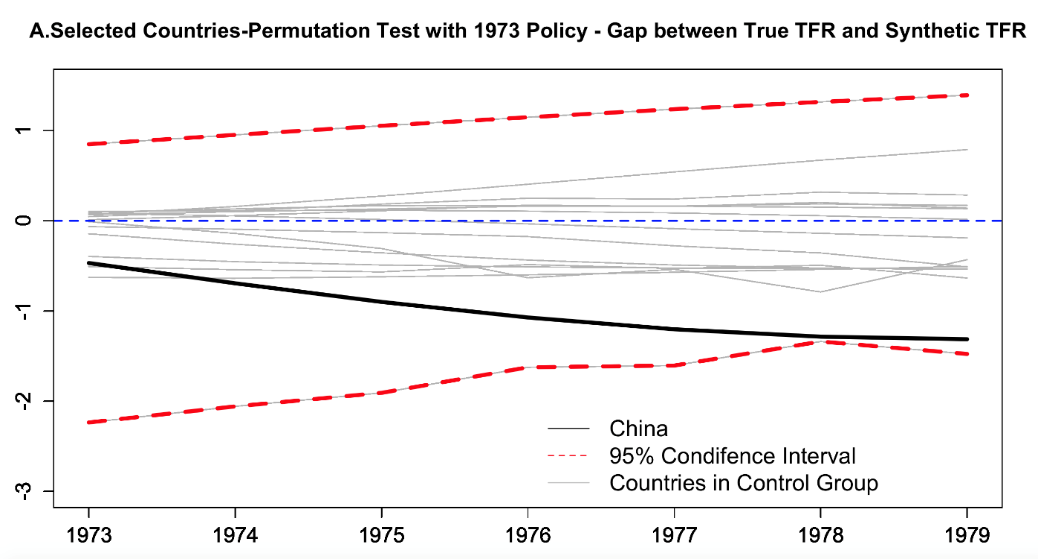 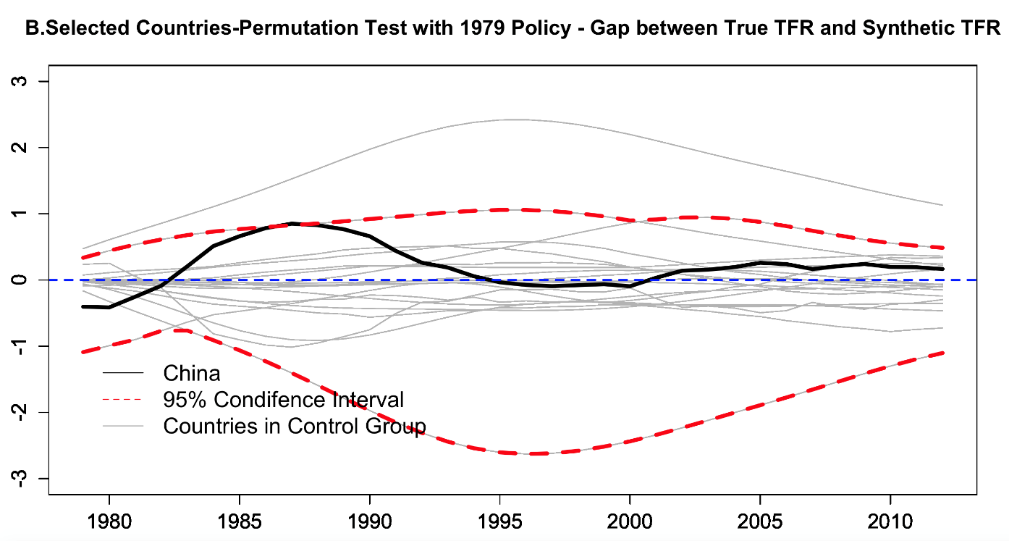 TFRTFR (UN)Minimum0.830.831 Quartile2.332.33Median 4.214.21Mean   4.294.303rd Quartile6.216.25Maximum8.458.46